                        2024 Fort Dodge Regional Bridal Associates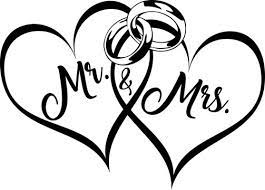               27th Annual  Bridal ExtravaganzaThe Fort Dodge Regional Bridal Associates invite you to join the 26th Annual Wedding Extravaganza on Sunday, January 14, 2024. The show runs from 12 pm - 3 pm at the Webster County Fairgrounds, 22770 Old Hwy 169,  Fort Dodge, Iowa.The show features gift certificates that may be honored at any of the businesses participating in the show. When the business is presented with these gift certificates please turn into Party Productions, the current home of the Bridal Association organizer, so that they may be reimbursed through the organization. The drawing for these merchant gift certificates will be held at the conclusion of the show and Brides will be notified. Brides need not be present to win. The show includes free admission and complimentary beverages. To get all the brides to each booth, we supply them with a card that you will mark off when you see them. When they leave the show, they will turn in their card for the grand drawing of the gift certificates.Registration will be located at the main door entry.We encourage businesses to have drawings for door prizes, discounts, and or gift certificates to help encourage guests.to use your services. We will have drawing slots available for 1:45, 2:15, & 2:45 so that brides names will be drawn out for thedoor prizes. DJs will make the announcement of the winners to collect. Those businesses promoting their food for weddings should offer small samples of their work. We have been averaging between 110-250+ brides for the last couple of years and of course their entourage of people that may tag along with them. Since these brides do not come alone, you should be ready to present to a large, varied group of people.(*Prices for booths will go down the more paid/committed vendors we get by November 1-30th.  If it does go down you’ll be refunded at the show.)Booth costs currently are $300 for the first booth and $200 for each additional booth. Booths are assigned based on special needs, turning in of the forms, and a mixing of the exhibitors, so no two like exhibitors are exactly right n ext to each other. Those unable to work the show can pay $150 to get your literature put in the show bag and information on the website. The website for the event may be found at www.fdbridalshow.com We would like to have at least a one paragraph description about your business or     organization, written by you, to help us promote you. Please    include your website if you have one to provide that link. Please send us pictures, links, current logo, and information about   your company to megbeshey@gmail.com. Any images sent.    need to be in JPEG format; smallest size.If you choose to be on www.fdbridalshow.com and NOT attend the show, you may do so for $130.00. Please remit this amount and check the option at the bottom of this form and include the information you want published on the site.Information about the website will be placed in the brides’ bags to give the site more exposure, and let people know where to find sources for their big event.Banquet tables and chairs are provided for the show. Businesses are encouraged to decorate their own booths.Pipe and drape is provided as part of the booth fee, please circle which color is preferred behind the booth. Booth size is approximately 10’ wide by 8’ deep, with power provided to those who request it. Those needing electricity must provide their own extension cords.Setup for the show is Saturday from 2 pm - 6 pm and Sunday morning between 8 am and 11:30 am. The show tear down will not occur until after 3:00 pm Sunday.If you get form/payment in December 01-16th, each fee goes up by $50. Any form/payment not turned in by the end of the day December 30th at 5pm will NOT be accepted.   Please return the attached entry form and payment as soon      as possible, so we can continue to work on plans for the 2024   show! Once payment is made you are in the show and there are no refunds. Forms may be emailed, faxed, or mailed. We would ask that all forms & registration fees be paid by the end of day, 5pm Saturday, December 30th. Party Productions is open 9am until 5:30pm for winter hours during the week and 9am - 5pm on Saturdays. Any questions, please contact Dan Garst or Meg Beshey at (515) 576 - 5544 or partypro@partyproiowa.com. Thank you!Please send your show entry form and payment to:Fort Dodge Regional Bridal Associates c/o Party Productions1919 1st Avenue North Fort Dodge, Iowa 50501Go to www.fdbridalshow.com or email megbeshey@gmail.com to request your vendor form.2024 Fort Dodge Regional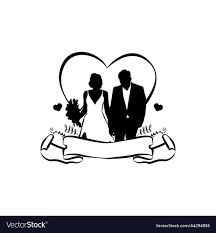 Bridal ExtravaganzaSunday, January 14, 2024 12-3 pmWebster County Fairgrounds - 22770 Old Hwy 169The Fort Dodge Regional Bridal Associates invite you to join the 27th Annual Wedding Extravaganza on Sunday, January 14th, 2024. The show runs from 12 pm - 3 pm at the Webster Country Fairgrounds, 22770 Old Hwy 169, Fort Dodge.The show features Gift Certificates that may be honored at any of the businesses participating in the show. When the business is presented with these gift certificates please turn into Party Productions, the current home of the Bridal Association, so that they may be reimbursed through the organization. The drawing for these merchant gift certificates will be held at the conclusion of the show and Brides will be notified. Brides need not be present to win. The bridal extravaganza includes free admission and complimentary beverages. In order to get all the brides and their parties to each booth, we supply them with a passport card that you will mark off when you see them. When they leave the show, they will turn in their card for the grand drawing of the gift certificates.Setup for the show is Saturday from 2 pm - 6 pm and Sunday morning between 8 am and 11:30 am. The show teardown will not occur until after 3:00 pm Sunday (*Not sooner).(*Get your payment in asap in November and prices will go down; if we get 30+ vendors or more!!!!)If you get your form/payment in the week of Dec. 01—Dec.16th payment prices are increased by $50.                    Any form / payment not turned in by the end of the day December 30th at 5pm will NOT be accepted.-------------------------(*cut off here and return form with payment. Latest due: Dec. 30th by 5 pm)----------Company Name 	________________________________________________________________Contact Person_____________________________________Phone (          )______________________Address_____________________________________________________________________________         City 	State________Zip Code___________________         Website 		 Email 			               Door Prizes? YES NO   If yes, how many? 	 Food sampling? YES	NO 	 Need electricity? YES NO